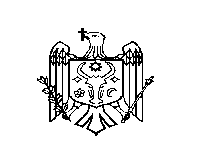 DECIZIE nr. 3/3din 27 mai 2019Cu privire la transmiterea unui bun imobil din proprietatea publică a raionului Ștefan Vodăîn proprietatea publică a statuluiÎn scopul îmbunătățirii condițiilor de activitate a subdiviziunilor Inspectoratului General de Poliție a Ministerului Afacerilor Interne, în contextul implementării reformei Poliției și Strategiei  de dezvoltare a Poliției pentru anii 2016-2020 și a planului de acțiuni privind implementarea acesteia, aprobat prin Hotărârea Guvernului nr. 587 din 12.05.2016;În conformitate cu prevederile art. 14 alin. (1), lit. b) din Legea nr. 121-XVI din 4 mai 2007 privind administrarea și deetatizarea proprietății publice, cu modificările și completările ulterioare,                         art. 8 alin. (3) din Legea nr. 523-XIV din 16.07.1999 „Cu privire la proprietatea publică a unităților administrativ teritoriale” și Regulamentului cu privire la modul de transmitere a bunurilor proprietate publică, aprobat prin Hotărârea Guvernului nr. 901 din 31 decembrie 2015;În baza art. 43 alin. (2) și art. 46 din Legea nr. 436-XVI din 28 decembrie 2006 privind administrația publică locală, Consiliul raional Ștefan Vodă DECIDE:1. Se acceptă transmiterea cu titlul gratuit din proprietatea publică a raionului Ștefan Vodă în proprietatea publică a statului, administrarea Inspectoratului de Poliție Ștefan Vodă din cadrul Inspectoratului General de Poliție al Ministerului Afacerilor Interne al Republicii Moldova, terenul cu numărul cadastral 8501214.073.01 și construcțiile amplasate pe acesta, din                     raionul Ștefan Vodă, or. Ștefan Vodă, str. Păcii,3.2. Se deleagă dreptul dlui Iurie Moiseev, președinte al raionului, de a semna toate actele necesare de transmitere a bunului imobil specificat în punctul 1 al prezentei decizii, conform prevederilor legislației în vigoare.3. Controlul executării prezentei decizii se atribuie dlui Iurie Moiseev, președinte al raionului.4. Prezenta decizie se aduce la cunoștință: Oficiului  teritorial Căușeni al Cancelariei de Stat;Ministerului Afacerilor Interne;Inspectoratului de Poliție Ștefan Vodă;Prin publicarea pe pagina web al Consiliului raional Ștefan Vodă.Președintele ședinței                                                                                         Vladimir BaligariContrasemnează Secretarul Consiliului raional                                                                          Ion ȚurcanREPUBLICA MOLDOVACONSILIUL RAIONAL ŞTEFAN VODĂ